Ecrire dans un 1er temps un algorithme permettant de :- créer un compte compte contenant une somme d'argent comprise entre 100 et 200 euros;- demander à l'utilisateur s'il souhaite faire un dépot ou un retrait;-afficher le restant sur le compte.Vous avez besoin de toutes les instructions vues précédemment dans les 3 chapitres.......................................................................................................................................................................................................................................................................................................................................................................................................................................................................................................................................................................................................................................................................................................................................................................................................................................................................................................................................................................................................................................................................................................................................................................................................................................................................................................................................................................................................................................................................................................................................................................................................................................................................................................................................................................................................................................................................................................................................................................................................................................................................................................................................................................................................................................................................................................................................................................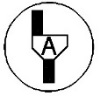 Réaliser et tester son programme.Modifier ou améliorer son programme si nécessaire.Grille d’évaluation La programmation avec Python2nd Bac ProNom et prénom:..........................................................................................Evaluation : programme permettant la réalisation d'un compte courant.Evaluation : programme permettant la réalisation d'un compte courant.CompétencesQuestionsAppréciation du niveau d’acquisition  A       ECA      NAS’approprierAPPProposer un titre au programmeAnalyser-RaisonnerRAIEcrire un algorithme pour le programme: appel 1RéaliserREARéaliser et tester son programmeValiderVALA partir du test, valider ou modifier CommuniquerCOMPrésenter son programme pour un article : appel 2